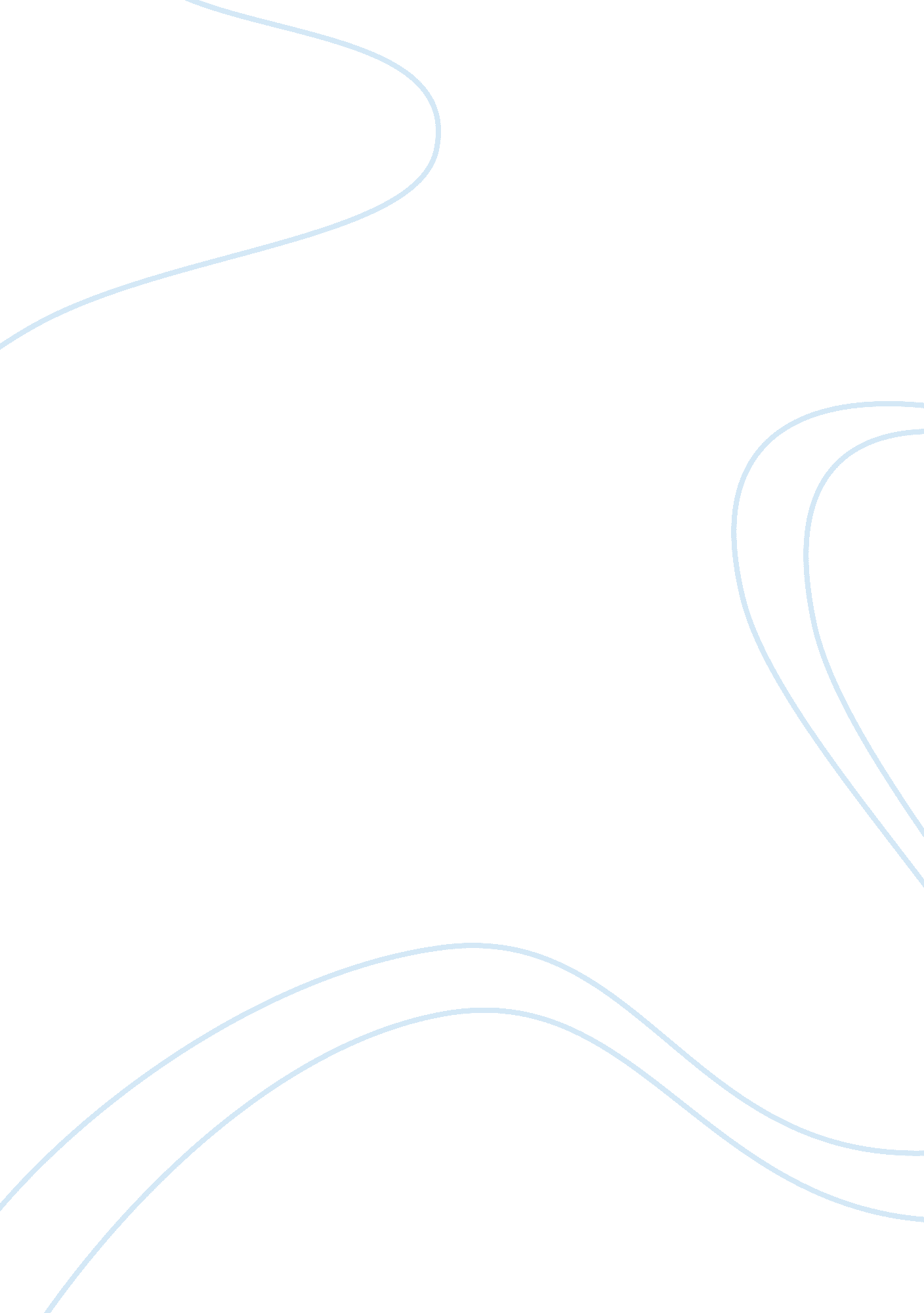 Characteristics that a student displays that make him deserving of a scholarship ...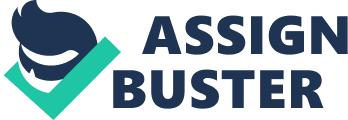 Full In a globally competitive environment, are now getting more self-motivated in doing their best to be able to survive in a fast-paced and demanding world. The characteristics that students display while they are still in school will most definitely define their future because studying is a basic step one takes to build his life. It is then very important that individuals should show an array of character that is not appreciable only by him self but more so by those who around him like his teachers and fellow students. If this is so, students desiring to have scholarships then should be of more highly commendable character. Hardworking may be a cliche but it still stands true to this day that a student should indeed be diligent, persevering to attain his objectives in life despite the many hindrances there may be. Despite this, the deserving student is also expected to display a positive attitude that will not only be a positive influence to her self but also to those around him. Such individual should be a team player, able to communicate himself clearly to avoid misunderstandings and able to tackle difficult situations in a group. He should be able to manifest organizational skills, able to put his schedules in check and making his time and energy productive. In addition, one should be loyal as this will affect greatly how he acts in places and circumstances that there are no people looking at him. He should then be trust worthy. Respect is another characteristic a good student should possess because this is one of the inner beauties needed by many people and makes the holder of such value loved and respected in return. This and all of the aforementioned attitudes are all equally important for a student to own and in addition must display good grooming as outer appearance follows inner values. 